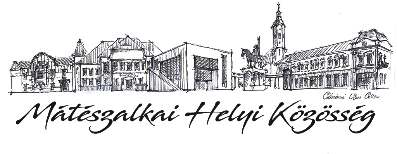 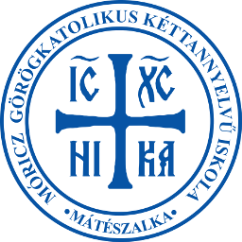 PÁLYÁZATI FELHÍVÁS
TOP-7.1.1.-16-H-ESZA-2019-01008A mátészalkai Móricz Zsigmond Görögkatolikus Óvoda és Kéttannyelvű Általános Iskola nevelőtestülete a HŰSÉG HETE rendezvénysorozata keretébenMit jelent napjainkban HŰSÉG? címmel rajzpályázatot hirdet alsós tanulók részére Korcsoportok:1-2. évfolyam3-4. évfolyamPályamunka: a hűség megjelenítése (haza, család, barátság, állatok, stb.)Méret: A/4Technika: tetszőlegesA pályamunkákat keretezve kérjük eljuttatni iskolánk címére (4700 Mátészalka Móricz Zs. u. 96-98.)A beküldött pályamunkákból intézményünk aulájában kiállítást rendezünk.A rajzokon kérjük feltüntetni:a gyerek nevét, korosztályát, oktatási – nevelési intézményét, annak elérhetőségeit, valamint a felkészítő nevét.Leadási határidő: 2022. május 09.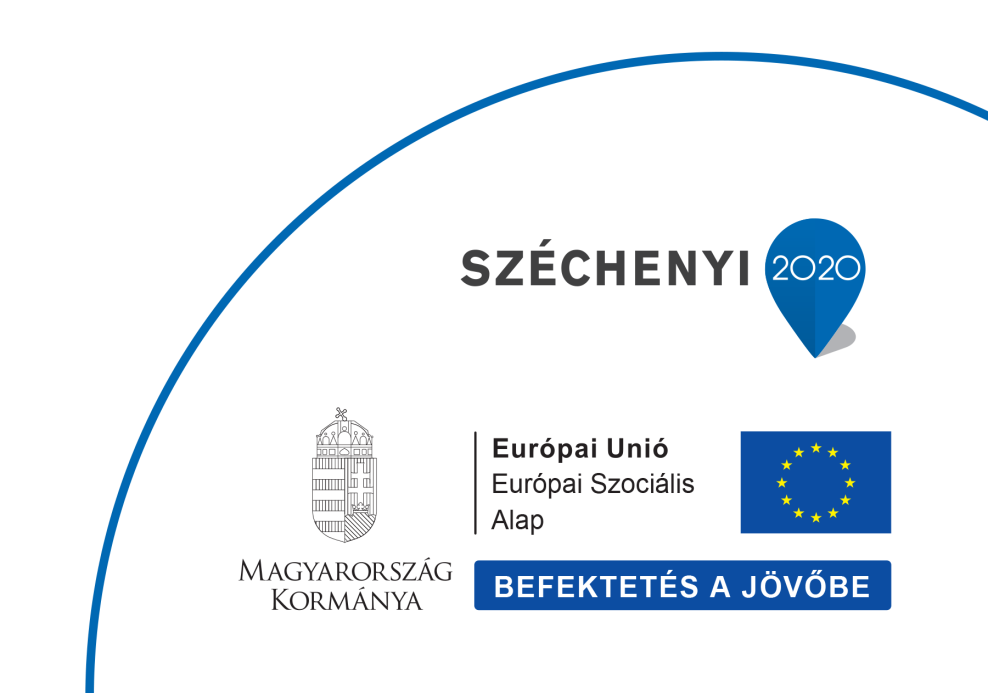 Díjazás korcsoportonként, az 1-3. helyezett elismerésben részesül.A díjazottakat értesítjük.Sikeres felkészülést kívánunk!